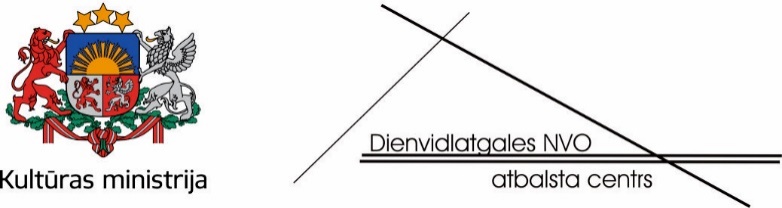 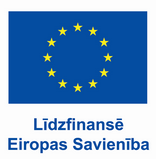 Latgales romu kopienas stāsti. Sadarbība. Iespējas. Izaicinājumi.Krāslavas novada dome (Rīgas iela 51), 27.02.2024.Moderators: Oskars Zuģickis, Dienvidlatgales NVO atbalsta centra koordinatorsPasākums tiek īstenots Eiropas Savienības programmas „Pilsoņi, vienlīdzība, tiesības un vērtības" projekta „Latvijas romu platforma VII" ietvaros.Līdzfinansē Eiropas Savienība. Par pasākuma/materiāla saturu un izteiktajiem viedokļiem atbild tās autors(-i) un tie ne vienmēr atspoguļo Eiropas Savienības vai Eiropas Komisijas viedokli. Ne Eiropas Savienība, ne Eiropas Komisija nevar būt atbildīgas par tiem.Papildu informācija:
Oskars ZuģickisDNVOAC vadītājst.: 26565858
e-pasts: oskars@nvoc.lv 
12:00AtklāšanaOskars Zuģickis Dienvidlatgales NVO atbalsta centra koordinators12:10Romu iekļaušanās plānotie pasākumiJeļena Šaicāne Kultūras ministrijas Sabiedrības integrācijas departamenta direktore12:40Jautājumi un atbildes12:50Mazākumtautību NVO atbalsta iespējas līdzdalības veicināšanas un kultūras savpatnības saglabāšanas jomāsOskars Zuģickis Dienvidlatgales NVO atbalsta centra koordinators13:00Krāslavas novada pašvaldības atbalsta rīki iedzīvotājiemElita Trūle Krāslavas novada pašvaldības iestāde "Sociālais dienests" vadītājas vietniece 13:20Nodarbinātības iespējas LatgalēNodarbinātības valsts aģentūras pārstāvji13:40Jautājumi un atbildes13:50 Jēkabpils romu kopienas pieredzes stāstiLaila Leiskina Jēkabpils romu biedrības vadītāja14:30Noslēgums